RESULTADO – TOMADA DE PREÇON° 20221711TP32057HEAPAO Instituto de Gestão e Humanização – IGH, entidade de direito privado e sem fins lucrativos, classificadocomo Organização Social, vem tornar público o resultado da Tomada de Preços, com a finalidade de adquirirbens, insumos e serviços para o HEAPA - Hospital Estadual de Aparecida de Goiânia, com endereço à Av.Diamante, s/n - St. Conde dos Arcos, Aparecida de Goiânia/GO, CEP: 74.969-210.Bionexo do Brasil LtdaRelatório emitido em 07/12/2022 07:36CompradorIGH - HUAPA - HOSPITAL DE URGÊNCIA DE APARECIDA DE GOIÂNIA (11.858.570/0004-86)AV. DIAMANTE, ESQUINA C/ A RUA MUCURI, SN - JARDIM CONDE DOS ARCOS - APARECIDA DE GOIÂNIA, GO CEP: 74969-210Relação de Itens (Confirmação)Pedido de Cotação : 254380912COTAÇÃO Nº 32057 LABORATÓRIO HEAPA NOV/2022Frete PróprioObservações: *PAGAMENTO: Somente a prazo e por meio de depósito em conta PJ do fornecedor. *FRETE: Só serão aceitas propostas com frete CIF epara entrega no endereço: AV. DIAMANTE, ESQUINA C/ A RUA MUCURI, JARDIM CONDE DOS ARCOS, AP DE GOIÂNIA/GO CEP: 74969210, dia ehorário especificado. *CERTIDÕES: As Certidões Municipal, Estadual de Goiás, Federal, FGTS e Trabalhista devem estar regulares desde a data daemissão da proposta até a data do pagamento. *REGULAMENTO: O processo de compras obedecerá ao Regulamento de Compras do IGH,prevalecendo este em relação a estes termos em caso de divergência.Tipo de Cotação: Cotação NormalFornecedor : Todos os FornecedoresData de Confirmação : TodasFaturamentoMínimoPrazo deEntregaValidade da Condições deFornecedorFreteObservaçõesPropostaPagamentoGleidson Rodrigues Ranulfo Eireli -EppGOIÂNIA - GOGleidson Rodrigues Ranulfo - 62 3093-3dias após1R$ 500,000026/11/202230 ddlCIFnullconfirmação5116cotacoesopcao@gmail.comMais informaçõesH M BorgesGOIÂNIA - GOHarley Borges - 62 3581-0361vitalmedgo@gmail.comMais informações2dias após23R$ 250,000026/11/202226/11/202230 ddlCIFCIFnullconfirmaçãoUltra Medical Comercio DeMateriais Hospitalares Ltda EppLAURO DE FREITAS - BAMario Tavares Canto - nulllabvendas02@ultramedical.net.brMais informações5 dias apósconfirmaçãoFORMA DE PAGAMENTO E PRAZODE ENTREGA A COMBINARR$ 2.000,000030/42/54 ddlProgramaçãode EntregaPreçoUnitário FábricaPreçoProdutoCódigoFabricanteEmbalagem Fornecedor ComentárioJustificativaRent(%) Quantidade Valor Total Usuário;LEITE: NÃOATENDE A FORMADE FRETESOLICITADO PELAUNIDADE,SOMENTE FOB /LABOR IMPORT:NÃO RESPONDEUE-MAIL DEHOMOLOGAÇÃO /POLAR FIX ELABINGA: NÃOATINGEM AFORMA DERosana DeOliveiraMouraADESIVO FIXADORESTERIL P/PUNCAO VENOSAPERIFERICAGleidsonRodriguesRanulfoEireli - EppCURATIVO POSCOLETA C/ 500 -FIRSTLAB - FIRSTR$R$R$109,5000117580-CAIXAnull5 Unidade21,9000 0,000006/12/202217:42PAGAMENTOSOLICITADO PELAINSTITUIÇÃO,SOMENTE A VISTA/NL: NÃO FATURAPOR PENDÊNCIAFINANCEIRAFILTRO PARARETENCAO DELEUCOCITOS EMCONCENTRADOHEMACIAS PARAUTILIZAÇÃO;CEI: NÃO ATENDEA FORMA DEFRETESOLICITADO PELA 240,0000 0,0000INSTITUIÇÃO,Rosana DeOliveiraMouraFILTRO BIOR 01PLUS BS PF -FRESENIUS -FRESENIUSGleidsonRodriguesRanulfoR$R$R$438637-CAIXAnull20 Unidade4.800,0000Eireli - Epp06/12/202217:42BEIRA LEITO -UNIDADESOMENTE FOBLAMINA P/MICROSCOPIAFOSCA CAIXA C/50UNIDADES ->LAMINAS DEVIDRO COMPONTA FOSCACAIXA COM 50UNIDADES -CAIXA;LEITE: NÃOATENDE A FORMADE FRETESOLICITADO PELA 6,9900 0,0000INSTITUIÇÃO,Rosana DeOliveiraMouraLAMINA FOSCALAPIDADA26X76MMM CX C/GleidsonRodriguesRanulfoR$R$R$111,840056333-CAIXAnull16 Caixa50 - GLOBALEireli - Epp06/12/202217:42TRADE - GLOBALSOMENTE FOB;LEITE: NÃOATENDE A FORMADE FRETESOLICITADO PELAINSTITUIÇÃO,SOMENTE FOB /LABTECH: NÃORESPONDEU E-MAIL DEHOMOLOGAÇÃO /LABINGA: NÃOATENDE A FORMADE PAGAMENTOSOLICITADO PELAINSTITUIÇÃO,SOMENTE A VISTARosana DeOliveiraMouraVDRL ANTIGENORPR 5ML 250TESTES -LABORCLIN -LABORCLINREAGENTE - VDRLGleidsonRodriguesRanulfo5.5 ML - KIT 250TESTESR$R$R$172,000074748-FRASCOnull4 Kit43,0000 0,0000LABORATIAISEireli - Epp06/12/202217:428SWAB ESTERILCOM MEIO DE1298-SWAB COM MEIOSTUART - BIOCONCAIXAGleidsonRodriguesnull;CBS E LABINGA:NÃO ATENDEM A 2,0900 0,0000R$R$300 UnidadeR$627,0000Rosana DeOliveira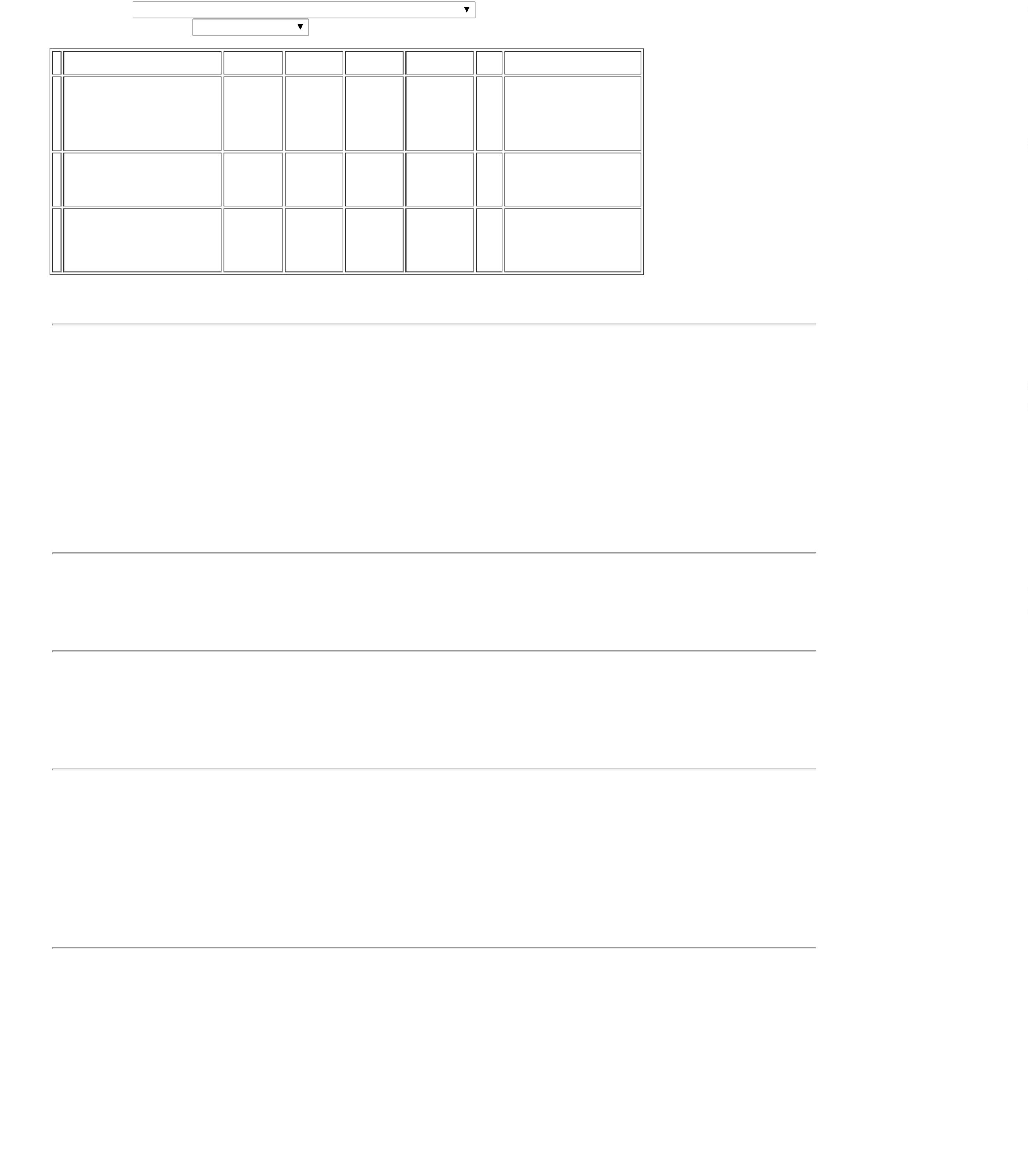 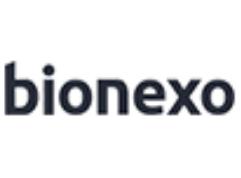 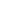 TRANSPORTESTUART- BIOCONRanulfoEireli - EppFORMA DEPAGAMENTOSOLICITADO PELAINSITUIÇÃO,Moura06/12/202217:42SOMENTE A VISTA/D.S CRUZ: NÃOATENDE A FORMADE FRETESOLICITADO PELAINSTITUIÇÃO,SOMENTE FOB /TREMED: NÃOFATURA PORPENDÊNCIAFINANCEIRA /LABTECH: NÃORESPONDEU E-MAIL DEHOMOLOGAÇÃOTAP-SOLUPLASTINC/100 TESTESEMB. 10X2MLISI1.20 -> TAP -SOLUPLASTINC/100 TESTESEMBALAGEM COM;LEITE: NÃOATENDE A FORMADE FRETESOLICITADO PELA 119,9500 0,0000INSTITUIÇÃO,Rosana DeOliveiraMouraTP - TEMPO DEPROTROMBINA160 TESTES -CLOT - CLOTGleidsonRodriguesRanulfoR$R$R$938960-KITnull13 Caixa1.559,3500Eireli - Epp06/12/202217:4210 FRASCOS COMSOMENTE FOB2ML CADA. COMISI DE 1.20. -CAIXA;MEDILAR,TREMED,HOSPTECH EPRIME: NÃOFATURAM PORPENDENCIAFINANCEIRA /MULTIPLA,DIAGNOSTICA ECELER: NÃOATENDEM ARosana DeOliveiraMouraCOVID-19 AGRAPID TEST C/20GleidsonRodriguesRanulfoTESTE RAPIDOCOVID-19 AGNASOFARINGEOFORMA DER$R$R$1044124-CAIXAnullPAGAMENTOSOLICITADO PELAINSTITUIÇÃO,SOMENTE A VISTA200 Unidade-- BIOCON -BIOCON8,5000 0,00001.700,0000Eireli - Epp06/12/202217:42/ADVAGEM, S & Be LABTECH: NÃORESPONDERAM OE-MAIL DEHOMOLOGAÇÃO /ONCOFARMA: NÃOATINGEFATURAMENTOMÍNIMO;LEITE E QUALIS:NÃO ATENDEM AFORMA DE FRETESOLICITADO PELAINSTITUIÇÃO,SOMENTE FRETE /SENSORIAL EHOSPTECH: NÃOFATURA PORRosana DeOliveiraMouraHCG STRIP TEST25 UI C/ 100TESTES - BIOCONGleidsonRodriguesRanulfoPENDENCIATESTE RAPIDO DEBETA HCG - CAIXAFINANCEIRA /KAIROS: NÃOATINGEFATURAMENTOMÍNIMO /R$R$R$140,00001118921-CAIXAnull2 Unidade70,0000 0,0000-BIOCONEireli - Epp06/12/202217:42DIAGNOSTICA:NÃO ATENDE AFORMA DEPAGAMENTOSOLICITADO PELAINSTITUIÇÃO,SOMENTE A VISTA;LEITE: NÃOATENDE A FORMADE FRETESOLICITADO PELAINSTITUIÇÃO,SOMENTE FOB /CELER: NÃOATINGEFATURAMENTOMÍNIMO /TTPA 150 TESTES6X2.5ML -> TTPAEMBALAGEM PARA50 TESTESCOMPATIVEL COMRosana DeOliveiraMoura1TTPA- TEMPO DETROMBOPLASTINAGleidsonRodriguesRanulfoR$R$R$13 EQUIPAMENTO DE 38961COAGULACAO-CAIXAnull16 Kit150 TESTES -119,9500 0,00001.919,2000CLOT - CLOTEireli - Epp06/12/202217:42SEMI-AUTOMATIZADOCLOTIMER. - KITSENSORIAL: NÃOFATURA PORPENDÊNCIA150 TESTESFINANCEIRA;SENSORIAL: NÃOFATURA PORPENDÊNCIAFINANCEIRA /LEITE E QUALIS:NÃO ATENDE AFORMA DE FRETESOLICITADO PELAINSTITUIÇÃO,SOMENTE FOB /CBS, LABINGA,DIAGNOSTICA:NÃO ATENDEM AFORMA DEPAGAMENTOSOLICITADO PELAINSTITUIÇÃO,TUBO PARACOLETA DESANGUE TAMPAROXA 4ML -PACOTE C/ 100UNIDADESRosana DeOliveiraMouraGleidsonRodriguesRanulfoTUBO EDTA K2 4ML PLASTICO COMR$R$R$1641573-CAIXAnull32 Pacote49,9900 0,00001.599,6800100 UND - BDEireli - Epp06/12/202217:42SOMENTE A VISTA/STOCK MED:NÃO FATURA PORPENDENCIAFINANCEIRA /LABOR IMPORT,NACIONAL ECOOP. CENTRAL:NÃO RESPONDEUE-MAIL DEHOMOLOGAÇÃO /TotalParcial:R$608.012.738,5700Total de Itens da Cotação: 17Total de Itens Impressos: 10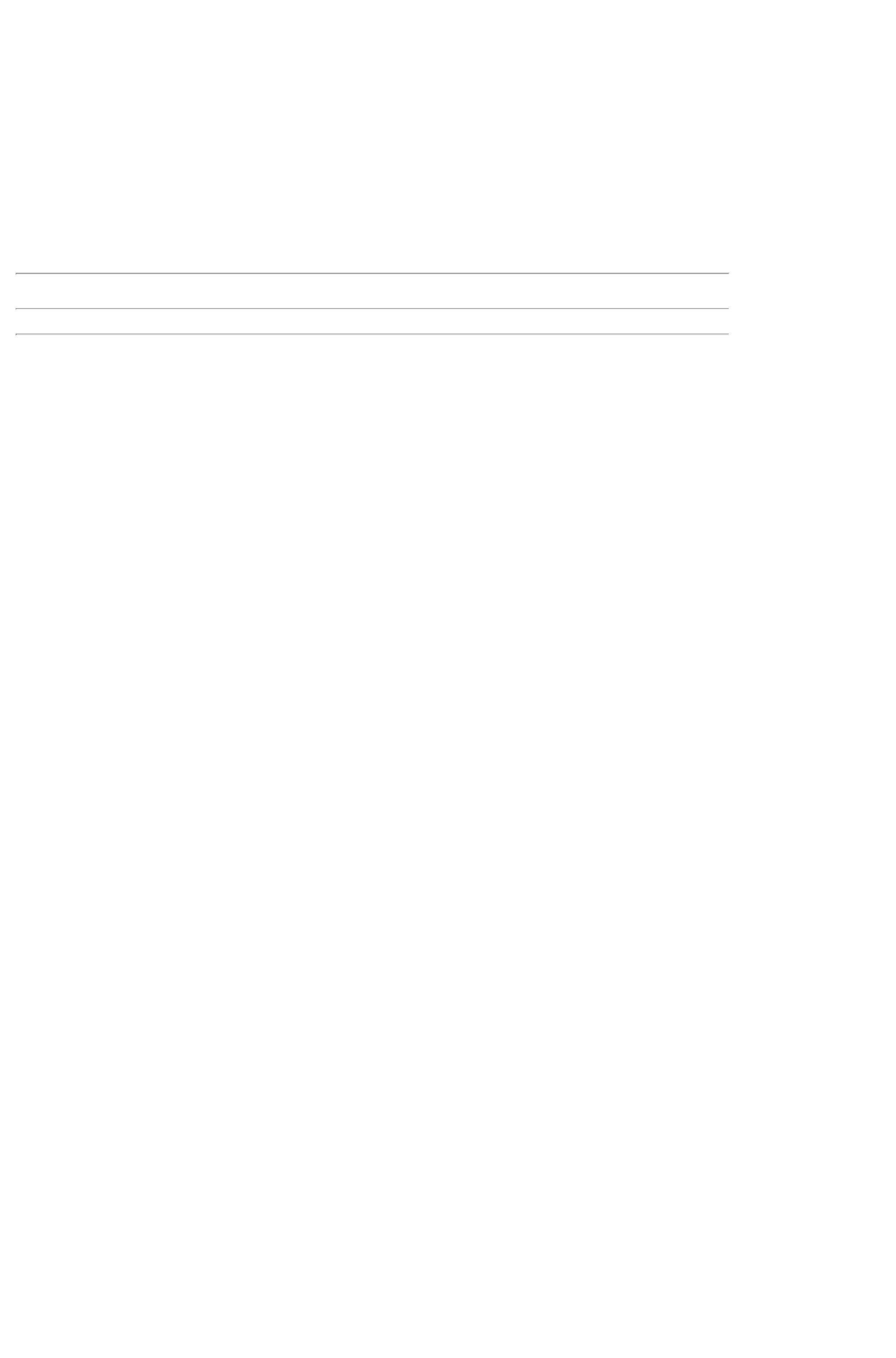 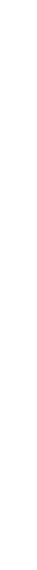 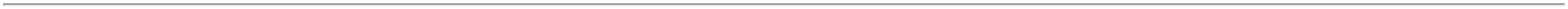 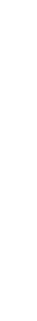 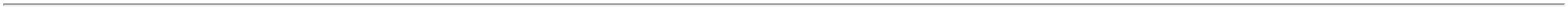 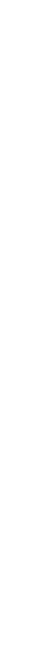 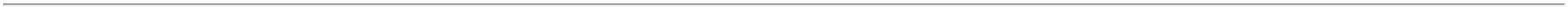 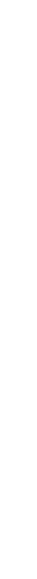 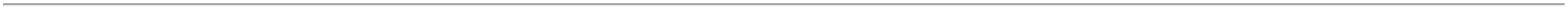 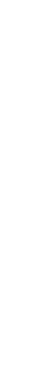 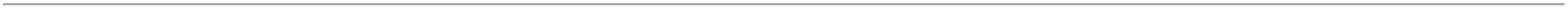 Programaçãode EntregaPreçoUnitário FábricaPreçoProdutoCódigoFabricanteEmbalagem Fornecedor ComentárioJustificativaRent(%) Quantidade Valor Total UsuárioTUBO A VACUO C/CITRATO TAMPAAZUL1.8 A 2ML ->TUBO EMACRILICO PARACOLETA DESANGUE A VACUO,DESCARTAVEL,ESTERIL, COMTAMPA PLASTICAPROTETORA, COMROTULO ADERIDOCONTENDONUMERO DE LOTEE PRAZO DEVALIDADE,VOLUME DEASPIRAÇÃO DEENTRE 1,8 A 2ML,CONTENDOCITRATO DESODIO 3,2%,PARA;SENSORIAL: NÃOFATURA PORPENDENCIAFINANCEIRA /LEITE : NÃOATENDE A FORMADE FRETESOLICITADO PELAINSTITUIÇÃO,SOMENTE FOB /LABTECH: NÃOATINGERosana DeOliveiraMouraTUBO A VACUODE CITRATO 2 ML-VACUPLAST -VACUPLAST -R$R$R$1417735-UNDH M BorgesnullFATURAMENTOMINIMO /DIAGNOSTICA EBRASIL: NAOATENDEM AFORMA DEPAGAMENTO17 Pacote65,0000 0,00001.105,000006/12/202217:42VACUPLASTSOLICITADO PELAINSTITUIÇÃOSOMENTE A VISTA/ULTRA MEDICALCOTOUCOAGULAÇÃO.PCT 100UNIDADESINCORRETAMENTE;LABOR IMPORT:NÃO RESPONDEUE-MAIL DEHOMOLOGAÇÃO /SENSORIAL: NÃOFATURA PORTUBO PARACOLETA FLURETOTAMPA CINZA 2ML-> TUBO PARACOLETA DEPENDENCIAFINANCEIRA /CBS, LABINGA EDIAGNOSTICA:NÃO ATENDEM AFORMA DESANGUE COMANTICOAGULANTEFLURETO DERosana DeOliveiraMouraTUBO A VACUOEM PLASTICOFLUORETO DESODIO 2ML,GLOBALR$R$R$496,000017SODIO COM38969-CXH M Borgesnull8 Pacote62,0000 0,0000TAMPA DE CORCINZA COMVOLUME DE 2MLEMBALAGEM COMPAGAMENTO06/12/202217:42SOLICITADO PELAINSTITUIÇÃO,SOMENTE A VISTA/ LEITE E D.S100UNIDADES.TUBOPLASTICO. -UNIDADECRUZ: NÃOATENDEM AFORMA DE FRETESOLICITADO PELAINSTITUIÇÃO,SOMENTE FOB /TotalParcial:R$25.01.601,0000Total de Itens da Cotação: 17Total de Itens Impressos: 2Programaçãode EntregaPreçoUnitário FábricaPreçoProdutoCódigoFabricanteEmbalagem Fornecedor ComentárioJustificativaRent(%) Quantidade Valor Total UsuárioPONTEIRADESCARTAVELAMARELA 0 A;LEITE: NÃOATENDE A FORMADE FRETESOLICITADO PELAINSTITUIÇÃO,SOMENTE FOB / 10,6000 0,0000SENSORIAL: NÃOFATURA PORUltraMedicalComercio DeMateriaisHospitalaresLtda EppRosana DeOliveiraMoura200UL ->PONTEIRA TIPOUNIVERSAL 0-200UL PCT 1000 -CRALPONTEIRAR$R$64532-PCTnull6 PacoteR$ 63,6000UNIVERSAL CORAMARELA 0-200MICROLITROS -PACOTE COM06/12/202217:42PENDÊNCIA1000 UNIDADES.FINANCEIRATIRA REAGENTEP/ URANALISE 10AREAS C/DENSIDADE ->DESCRITIOS DEREFERENCIA NAPOSIÇÃOVERTICAL PARALEITURA, MARCAA TITULO DE;LEITE: NÃOATENDE A FORMADE FRETESOLICITADO PELAINSTITUIÇÃO,SOMETE FOB /CBS E LABINGA:NÃO ATENDE AFORMA DEUltraMedicalComercio DeMateriaisHospitalaresLtda EppRosana DeOliveiraMouraTESTE URI COLORCHECK CX/100 -WAMA - WAMAR$R$R$168,0000124766-CXnull6 Unidade28,0000 0,000006/12/202217:42PAGAMENTOREFERENCIABAYER E ROCHEOU EQUIVALENTESOLICITADO PELAINSTITUIÇÃO,SOMENTE A VISTA;SENSORIAL: NÃOFATURA PORPENDÊNCIAFINANCEIRA /LEITE: NÃOATENDE A FORMADE FRETESOLICITADO PELA 77,0000 0,0000INSTITUIÇÃO,SOMENTE FOB /STOCK MED: NÃOFATURA PORTUBO PARACOLETA DESANGUE TAMPAAMARELA 4ML -PCT C/ 100TUBO VACUOACELERADOR DECOAGULO C/GEL13X75 3,5ML - SOCARE - SOLUltraMedicalComercio DeMateriaisHospitalaresLtda EppRosana DeOliveiraMouraR$R$R$1541572-CAIXAnull40 Pacote3.080,000006/12/202217:42UNIDADESMILLENIUMPENDÊNCIAFINACEIRATotalParcial:R$52.03.311,6000Total de Itens da Cotação: 17Total de Itens Impressos: 3TotalGeral:R$685.017.651,1700Clique aqui para geração de relatório completo com quebra de página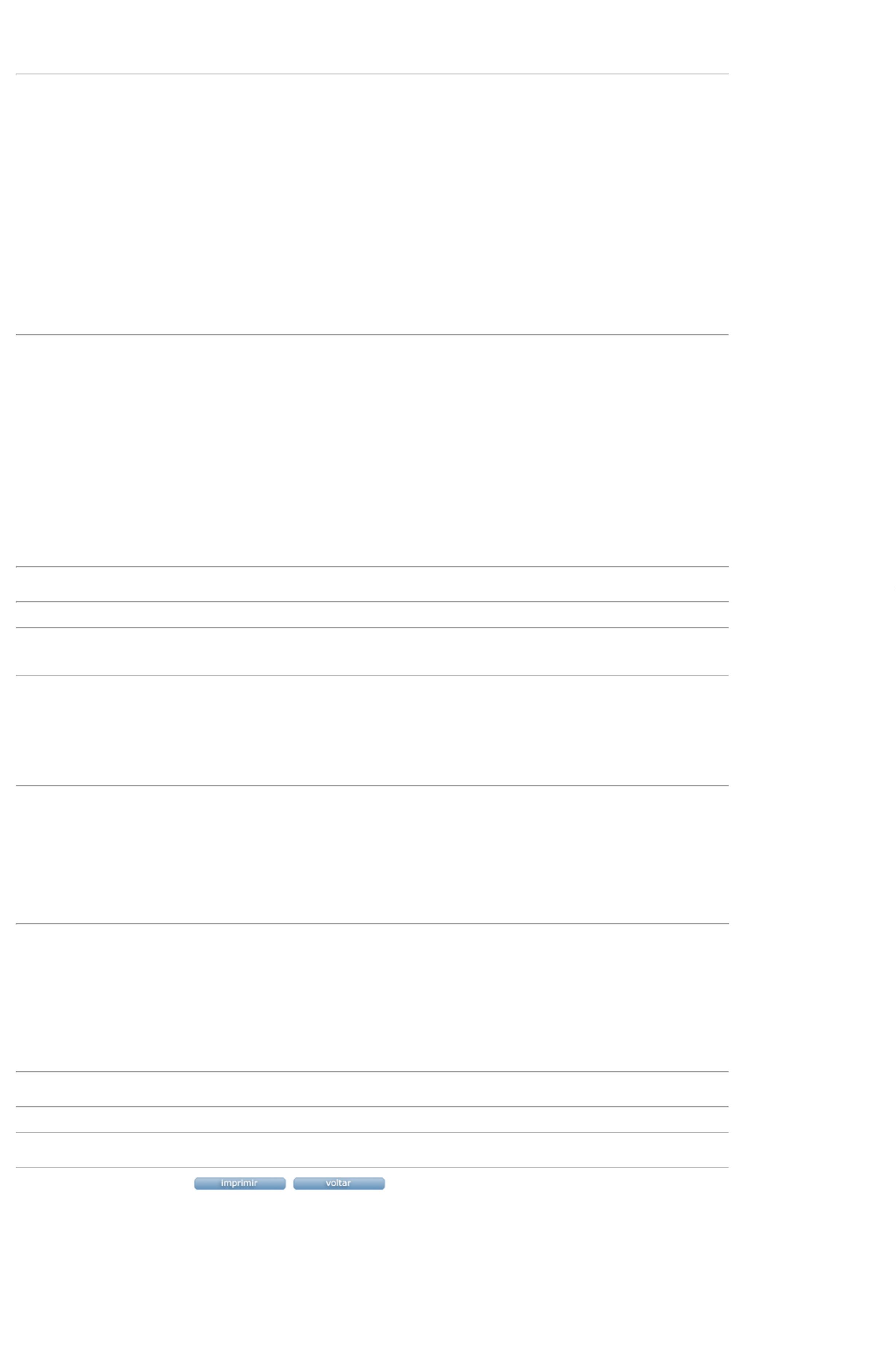 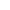 